         ЗНАМЕНИТЫЕ ЛЮДИ НАШЕГО КРАЯВ Ковылкинском  краеведческом музее-филиалеГБУК «МРОКМ имени И.Д. Воронина»открыта выставка, посвященная  95-летию со дня рожденияГероя Социалистического Труда   Парецковой Марии Степановны                                      
    Парецкова М.С. родилась 19 сентября 1923 года в крестьянской семье в селе Токмово Ковылкинского района Мордовской АССР, получила начальное образование в местной школе.  Мария, как и многие ее сверстники,  живущие в деревне, рано повзрослела.     Трудовую деятельность начала в 1941 году, когда на хрупкие женские плечи легли все тяготы военного лихолетья.   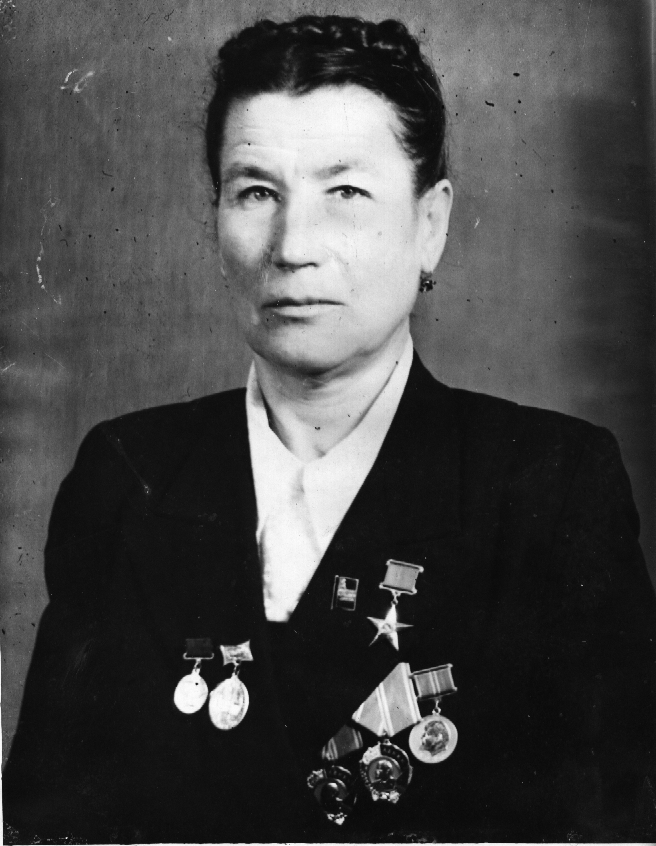     В трудный для Родины час сотни сельских женщин и девушек    из Мордовии, в том числе и из Ковылкинского района, поддержали Всесоюзный почин «Девушки — на трактор!», записывались на курсы молодых механизаторов,    а потом работали трактористками. В их числе   была  и Мария  Парецкова, которая   впервые повела по колхозному полю  трактор     в  1943 году,    работала трактористкой тридцать пять лет, руководила механизированным звеном.         В 1966 году  М.С. Парецкову  наградили орденом Ленина. В 1973 году за большие успехи во Всесоюзном социалистическом соревновании и проявленную трудовую доблесть    ей было присвоено высокое звание Героя Социалистического Труда с вручением ордена Ленина и Золотой медали «Серп и  Молот».      Умерла Мария  Степановна в 1995 году,  до конца жизни считая главным в  своей жизни   работу по душе, сельский труд.       Бюст  прославленной трактористки, Героя Социалистического Труда Марии Степановны  Парецковой    установлен    в городе Ковылкино в Аллее славы.       Возлагая цветы   к бюсту  Парецковой М. С., благодарные   ковылкинцы  отдают дань признательности   легендарной женщине, совершившей  трудовой подвиг в годы Великой Отечественной войны.        Заведующий Ковылкинским  краеведческим музеем-филиалом    ГБУК «МРОКМ    имени И.Д. Воронина»           Алямкин  А.И.